МИНИСТЕРСТВО НАУКИ И ВЫСШЕГО ОБРАЗОВАНИЯРОССИЙСКОЙ ФЕДЕРАЦИИФЕДЕРАЛЬНОЕ ГОСУДАРСТВЕННОЕБЮДЖЕТНОЕ ОБРАЗОВАТЕЛЬНОЕУЧРЕЖДЕНИЕ ВЫСШЕГО ОБРАЗОВАНИЯ «ЕЛЕЦКИЙ ГОСУДАРСТВЕННЫЙ УНИВЕРСИТЕТ ИМ. И.А. БУНИНА»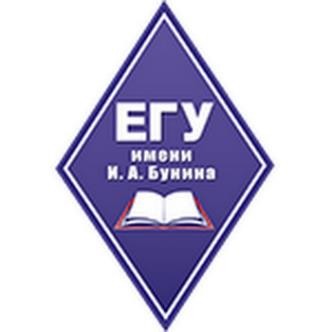 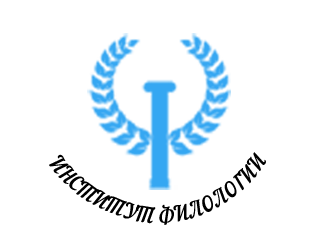 ИНФОРМАЦИОННОЕ ПИСЬМОУважаемые обучающиеся!Институт филологии и межкультурной коммуникации ФГБОУ ВО «Елецкий государственный университет им. И.А. Бунина» 22-23 апреля 2024 года проводит Всероссийскую студенческую научно-практическую конференцию «ФИЛОЛОГИЯ НОВОГО ПОКОЛЕНИЯ: СТРАТЕГИИ НАУЧНОГО ПОИСКА»Для участия в конференции приглашаются аспиранты, обучающиеся учреждений высшего и среднего профессионального образования, учащиеся школ (10-11-х классов). Форма проведения конференции – смешанная. МЕСТО ПРОВЕДЕНИЯ КОНФЕРЕНЦИИ: г. Елец, Елецкий государственный университет им. И.А. Бунина (Россия, Липецкая область, г. Елец, ул. Коммунаров, 28). ОРГАНИЗАЦИОННЫЙ КОМИТЕТ:Председатель – С.Н. Дворяткина, д.п.н., доцент, проректор по научной и инновационной деятельности ЕГУ им. И.А. Бунина (Россия, г. Елец).Заместитель председателя – О.Н. Гришаева, к.полит.н., и.о. директора института филологии и межкультурной коммуникации ЕГУ им. И.А. Бунина (Россия, г. Елец).Члены организационного комитета:С.Н. Вековищева, к.ф.н., доцент, декан лингвистического факультета Государственного университета просвещения (Россия, г. Москва); О.Б. Симакова, к.ф.н., доцент кафедры романо-германской филологии Пензенского государственного университета (Россия, г. Пенза);Н.А. Бородина, к.ф.н., доцент, заместитель директора по научной и инновационной деятельности института филологии и межкультурной коммуникации ЕГУ им. И.А. Бунина (Россия, г. Елец);Е.В. Лаврищева, к.ф.н., доцент кафедры восточных и европейских языков, перевода и лингводидактики ЕГУ им. И. А. Бунина (Россия, г. Елец); Ю.А. Трегубова, к.ф.н., доцент кафедры восточных и европейских языков, перевода и лингводидактики ЕГУ им. И. А. Бунина (Россия, г. Елец);Г.И. Панарина, к.п.н., доцент кафедры восточных и европейских языков, перевода и лингводидактики ЕГУ им. И. А. Бунина (Россия, г. Елец);М.Н. Позднякова М.Н., к.п.н., доцент кафедры восточных и европейских языков, перевода и лингводидактики ЕГУ им. И. А. Бунина (Россия, г. Елец).ПРОГРАММНЫЙ КОМИТЕТ:Председатель – А.Н. Пузатых, к.п.н., доцент, и.о. заведующего кафедрой восточных и европейских языков, перевода и лингводидактики ЕГУ им. И. А. Бунина (Россия, г. Елец).Члены программного комитета:Е.А. Огнева, д.ф.н., профессор, член-корреспондент РАЕ, заведующий кафедрой иностранных языков факультета иностранных языков педагогического института НИУ «Белгородский государственный университет» (Россия, г. Белгород);Н.А. Сребрянская, д.ф.н., профессор, профессор кафедры английского языка Воронежского государственного педагогического университета (Россия, г. Воронеж);М.С. Матыцина, д.ф.н., доцент, профессор кафедры иностранных языков Липецкого государственного технического университета (Россия, г. Липецк); В.П. Шабанова, к.ф.н., доцент, декан факультета романо-германских языков Государственного университета просвещения (Россия, г. Москва); О.Н. Гришаева, к.полит.н., и.о. директора института филологии и межкультурной коммуникации ЕГУ им. И.А. Бунина (Россия, г. Елец);Н.А. Бородина, к.ф.н., доцент, заместитель директора по научной и инновационной деятельности института филологии и межкультурной коммуникации ЕГУ им. И.А. Бунина (Россия, г. Елец);Официальный язык конференции – русский. Цель проведения конференции: представление и обсуждение результатов научных исследований молодежи по актуальным проблемам фундаментальных и прикладных наук; выявление и поддержка талантливых молодых исследователей.ОСНОВЫЕ НАПРАВЛЕНИЯ И ВОПРОСЫ КОНФЕРЕНЦИИАктуальные проблемы гуманитарных наук: языкознание и литературоведение.Актуальные проблемы лингводидактики и методики преподавания иностранного языка.Проблемы изучения и преподавания русского языка и литературы в школе, учреждениях среднего и высшего профессионального образования.Методика обучения русскому языку как иностранному.Перевод и переводоведение в современном мире.Актуальные проблемы современной журналистики.ФОРМЫ УЧАСТИЯ В КОНФЕРЕНЦИИПубликация тезисов и выступление с устным докладом при очной форме участия.Публикация тезисов и выступление с устным докладом при дистанционной форме участия.Только публикация тезисов при заочной форме участия.По результатам конференции будет издан сборник тезисов с присвоением номера ISBN и размещением в Научной электронной библиотеке (elibrary.ru), в системе Российского индекса научного цитирования (РИНЦ). Участникам рассылается сборник в формате PDF.УСЛОВИЯ УЧАСТИЯ В КОНФЕРЕНЦИИДля участия в конференции необходимо направить в оргкомитет до 15 апреля 2024 г. (включительно) по электронной почте kaf_konkurs@inbox.ru с указанием темы: «Конференция-2024» в одном письме отдельными файлами: Регистрационную форму участника конференции (приложение 1);Текст тезисов, оформленной в соответствии с требованиями (приложение 2);Отчет о проверке в системе «Антиплагиат» (https://www.antiplagiat.ru/) – оригинальность не менее 60%;        4. Справку (приложение 3).В названии каждого файла указывается фамилия и вид документа. Примеры оформления: Иванова_регистрационная форма; Иванова_тезисы; Иванова_антиплагиат; Иванова_справка.Тезисы должны соответствовать тематике конференции, быть оригинальными (не менее 60%), нигде ранее не опубликованными, не поданными в печать. Материал для публикации должен быть проверен на отсутствие орфографических, пунктуационных, стилистических ошибок. Материалы публикуются в авторской редакции. Авторы тезисов несут ответственность за достоверность, полноту и качество представленной информации. В написании тезисов доклада могут участвовать не более 3-х авторов.Автор (коллектив авторов – не более 3х) имеет право представлять для участия в конференции тезисы только одного доклада. Тезисы, присланные позднее указанного срока и/или не отвечающие перечисленным требованиям, а также требованиям к оформлению текста тезисов, указанным в Приложении 2, к публикации приниматься не будут!Стоимость публикации – 200 рублей за 1 страницу. Объем тезисов – не более 2 страниц. Оплату необходимо производить только после подтверждения приема тезисов к публикации. Желающим может быть выслан электронный сертификат участника конференции. Стоимость сертификата – 100 рублей. Реквизиты для оплаты и ссылка для участия в конференции будут высланы после принятия тезисов и подтверждения участия организационным комитетом.Проезд к месту проведения конференции, проживание в пансионате и прочие расходы оплачиваются командирующей стороной или самими участниками. Возможна помощь при      бронировании гостиницы.Под руководством одного научного руководителя может быть подано не больше трех докладов.ЗАЯВКИ, ПРИСЛАННЫЕ ПОСЛЕ 15 АПРЕЛЯ ИЛИ ОФОРМЛЕННЫЕ НЕ ПО ТРЕБОВАНИЯМ, К РАССМОТРЕНИЮ ПРИНИМАТЬСЯ НЕ БУДУТ!ОРГКОМИТЕТ КОНФЕРЕНЦИИАдрес оргкомитета: 399770, Липецкая обл., г. Елец, ул. Коммунаров, 39, УК-15, кафедра восточных и европейских языков, перевода и лингводидактики Елецкого государственного университета им. И.А. Бунина.E-mail: inelsu@mail.ruКонтактное лицо – Лаврищева Екатерина Владимировна (доцент кафедры восточных и европейских языков, перевода и лингводидактики).Телефоны: +7 (47467) 6-09-62 - кафедра восточных и европейских языков, перевода и лингводидактикиПРИЛОЖЕНИЕ 1. РЕГИСТРАЦИОННАЯ ФОРМА УЧАСТНИКАПриложение 2. Технические требования к оформлению текста тезисовТезисы объемом не более 2 стр. должны содержать собственные результаты НИР автора (авторов).Текст тезисов должен быть структурирован и включать: актуальность, научную новизну, цель и задачи, объект и методы исследования, полученные результаты, выводы.Редактор: Microsoft Word.Шрифт «Times New Roman», размер – 14.Размер страницы – А4, ориентация листа – «книжная».Поля страницы: левое - 2,5 см, правое - 2,5 см, верхнее и нижнее по 2 см.Абзацный отступ – 1,25 см.Межстрочный интервал – одинарный.Первый абзац: по центру, заглавными буквами, шрифт полужирный – название тезисов на русском языке.Второй абзац: по центру – начальные буквы имени, отчества и фамилия автора (соавторов), место работы/учёбы, город на русском языке. При наличии – указание научного руководителя (начальные буквы имени, отчества и фамилия, место работы) на русском языке.Четвертый абзац: ключевые слова на русском языке (3 - 5).Пятый абзац: по центру, заглавными буквами, шрифт полужирный – название тезисов на английском языке.Шестой абзац: по центру – начальные буквы имени, отчества и фамилия автора (соавторов), место работы/учёбы, город на английском языке. При наличии – указание научного руководителя (начальные буквы имени, отчества и фамилия, место работы) на английском языке.Восьмой абзац: ключевые слова на английском языке (3 - 5).Через строчку - текст тезисов: выравнивание – по ширине.Нумерация страниц не ставится. Функция «перенос» не используется.Ссылки даются внутри текста в квадратных скобках по образцу: [1, с. 120].Полный список источников дается в конце работы в алфавитном порядке под грифом Список литературы. Сначала указываются русскоязычные источники (бумажные и электронные), далее – иноязычные (бумажные и электронные). Список литературы оформляется по ГОСТу 2008.ОбразецНАЗВАНИЕ ТЕЗИСОВ НА РУССКОМ ЯЗЫКЕА.А. АлексееваЕлецкий государственный университет им. И.А. Бунина, г. ЕлецНаучный руководитель:к.п.н., доцент Иванова О.Е.Елецкий государственный университет им. И.А. Бунина, г. ЕлецКлючевые слова: слово, слово, слово, слово, слово.TITLE OF THE ARTICLE IN ENGLISHA.A. AlekseevaBunin Yelets State University, YeletsScientific supervisor:Ph.D., Associate Professor О.Е. Ivanova Bunin Yelets State University, YeletsKeywords: word, word, word, word, word.Текст, текст, текст…Список литературыПриложение 3. СправкаНастоящим гарантирую, что размещение рукописи (название тезисов) в сборнике научных трудов «Филология нового поколения: стратегии научного поиска» не нарушает ничьих авторских прав.Я несу ответственность за неправомерное использование в рукописи объектов интеллектуальной собственности, объектов авторского права в полном объемом в соответствии с действующим законодательством РФ.Я подтверждаю, что направляемая рукопись нигде ранее не была опубликована, не направлялась и не будет направляться для опубликования в другие научные издания.Согласен(на) с правилами подготовки рукописи к изданию, утвержденными ЕГУ им. И. А. Бунина.ФИО автора	Подпись1Фамилия, имя, отчество (полностью)2Место учебы (полное название образовательной организации, институт/факультет)3Контактный телефон 4E-mail 5ФИО, научная степень, звание, должность научного руководителя (при наличии)6Тема доклада7Направление (согласно направлениям работы конференции)8Форма участия в конференции:Публикация	тезисов	и	выступление	с устным  докладом при очной форме участия.Публикация	тезисов	и	выступление	с устным  докладом при дистанционной форме участия.Только публикация тезисов при заочной форме       участия.9Необходимость мультимедийных средств  (показ презентации во время выступления)10Необходимость сертификата (да/нет)